Publicado en Internacional el 03/01/2023 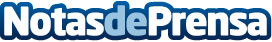 BIM, una herramienta de confianza para Inditex en el camino hacia la innovaciónLa metodología colaborativa Building Information Modeling cobra un papel fundamental en el trabajo de ingeniería que hay detrás de cada tienda de la multinacional textilDatos de contacto:Paula Etxeberria649 71 88 24Nota de prensa publicada en: https://www.notasdeprensa.es/bim-una-herramienta-de-confianza-para-inditex Categorias: Internacional Moda Madrid Software Otros Servicios Industria Téxtil Construcción y Materiales http://www.notasdeprensa.es